Vysoká škola technická a ekonomickáv Českých BudějovicíchÚstav podnikové strategieBc. Řízení lidských zdrojůZávěrečná zpráva o průběhu semestrální praxeMonika Pavelková2023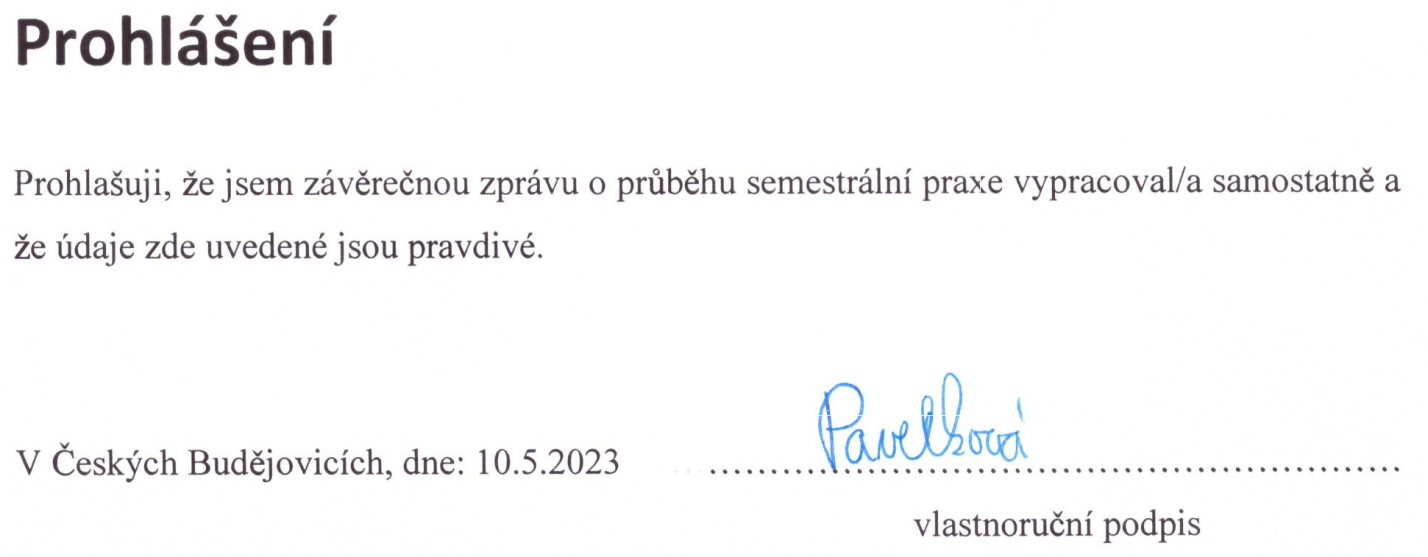 Obsah1	Úvod	42	Náplň a průběh praxe	52.1 Získávání, přijímání a výběr zaměstnanců a adaptace zaměstnanců	52.2. Řízení a hodnocení pracovního výkonu zaměstnanců, rozvoj zaměstnanců, motivace a odměňování zaměstnanců	52.3. Podniková kultura včetně etického řízení, zásady komunikace, tvorba týmu	62.4. Tvorba a vedení personální agendy včetně příslušné legislativy	62.5. Komunikace s příslušnými orgány státní a veřejné správy v oblasti HR	73	Zhodnocení praxe studentem	84	Závěr	9ÚvodSpolečnost Penta CZ s.r.o. působí na Českém trhu již více než 30 let. Během této doby se její působení rozšířilo i na Slovensko, Maďarsko, Polsko a do dalších evropských zemí. Centrála společnosti sídlí ve městě Katovice, které se nachází v Jihočeském kraji nedaleko Strakonic. Ulice, kde se centrála nachází, se jmenuje Kosmetická, s číslem popisným 450. Její jednatelé jsou Ing. Václav Hoštička, který je ve své funkci od samého vzniku společnosti, a Ing. Rudolf Vaniš, který je ve své funkci od září roku 2005. Předmětem podnikání je koupě zboží za účelem jeho dalšího prodeje a prodej v režimu živnosti volné, pronájem a půjčování movitých věcí a výroba, instalace a opravy elektronických zařízení. Společnost si zakládá především na vstřícnosti a ochotě při vyřizování objednávek, velmi krátké době při vyřizování zakázky a na spolehlivosti s nadstandartní kvalitou.Penta CZ s.r.o. provozuje e-shop s potřebami pro domácnost, dílnu, zahradu i kancelář. Své produkty dodává jak koncovým zákazníkům, tak i obchodním partnerům. Společnost má také dvě své vlastní značky, pod kterými prodává své vlastní produkty. Jsou jimi G21 a G21 Vitality. Pod značkou G21 prodává kvalitní potřeby pro zahradu a dílnu, dětské hračky, zahradní nábytek, domky a grily, autodoplňky, vybavení domácnosti, sanitární techniku pro nemocnice, restaurace a firmy. G21 Vitality je zaměřená na produkty, které se využívají v kuchyni, jako jsou mixéry, roboty, nádobí, nože a další doplňky pro radostné vaření i stravování. Penta CZ s.r.o. je součástí rodiny Penta family. Do Penta family patří e-shopy Penta.cz, Penta.sk, G21-Vitality.cz, Penta.hu, tamron.cz, starpokladny.cz a pokladnisystemy.czSpolečnost je také partnerem A-B Help. A-B Help zajišťuje minibusy a tranzity na přepravu potřebných osob ve spolupráci s komerčními firmami. Princip spočívá v tom, že oslovená firma zaplatí reklamu a propagaci svých služeb či produktů na vozidle, které je nabídnuto k užívání potřebným. Ať už se jedná o dětský domov, domov pro seniory nebo domov se zvláštní péčí pro postižené.Penta se také přidala k akci „Ježíškova vnoučata“ od Českého rozhlasu. V tomto projektu mají lidé možnost vybírat si z tisíců přání seniorů, která následně plní. Souběžně se seznamem přání je otevřená také finanční sbírka, díky které je možné hradit nákladná přání ze seznamu, na které jednotlivci nestačí.Náplň a průběh praxe Na začátku mého působení ve firmě, cca 1. týden, jsem se seznamovala s novým prostředím, zařazovala dokumenty do šanonů, učila se používat pracovní pomůcky, kopírovala dokumenty, pracovala v archivu apod. Postupem času jsem však začala vykonávat aktivity, které vedly ke splnění výstupů. 2.1 Získávání, přijímání a výběr zaměstnanců a adaptace zaměstnanců1. Výstup se zabýval oblastí získávání, přijímání, výběru a adaptace zaměstnanců. K tomuto výstupu bych ráda řekla, že jsem psala inzeráty na volná pracovní místa, následně vybírala vhodné kandidáty podle svého uvážení a následovala diskuze s vedoucím pracovníkem, proč bych zrovna tohoto kandidáta přijmula na dané pracovní místo. Po přijetí zaměstnance jsem mu přidělila pracovní pomůcky, provedla ho po firmě, seznámila s kolegy a celkově jsem se snažila, aby se co nejvíce adaptoval. Také jsem se účastnila pracovních pohovorů, kde jsem sledovala, jak také přijímání zaměstnance probíhá. Průběh přijímacího pohovoru jsem poté konzultovala s vedoucím pracovníkem. Inzeráty byly umístěné na webové stránky společnosti a na další webové stránky, jako jsou jobs.cz, práce.cz, profesia.cz a další. Inzeráty byly také zveřejněny na sociálních sítích společnosti Penta CZ.2.2. Řízení a hodnocení pracovního výkonu zaměstnanců, rozvoj zaměstnanců, motivace a odměňování zaměstnancůTaké jsem se zúčastnila školení, které bylo zaměřeno na motivaci a odměňování zaměstnanců, kde jsem získala cenné informace ohledně tohoto tématu. Na základě tohoto školení jsem poté vytvořila dotazník zaměřený na motivační nástroje. V dotazníku zaměstnanci zaškrtávali, které motivační nástroje by ve společnosti Penta CZ nejvíce ocenili. Dotazník byl poté předán vedoucímu pracovníkovi, který s ním může naložit podle svého uvážení. S vedoucím pracovníkem jsem také řešila hodnocení výkonu zaměstnanců. Pokud zaměstnanci dostali nějaký náročnější úkol, nebo pokud dokončili projekt, vedla jsem s vedoucím pracovníkem diskuzi, jak bych je za odvedenou práci ohodnotila. Do hodnocení spadal přístup k práci, jak dlouho práci vykonávali, jaké úsilí do toho vložili apod. 2.3. Podniková kultura včetně etického řízení, zásady komunikace, tvorba týmuZnačné množství času jsem strávila také na reklamačním oddělení, kde jsem vyřizovala reklamace se zákazníky a obchodními partnery. Zde jsem získala cenné komunikační zkušenosti, jelikož dříve jsem měla problém komunikovat s cizími lidmi. Komunikace probíhala osobně, telefonicky i přes elektronickou poštu. Také jsem se zde naučila pracovat v programu i6, což je ekonomický program využívaný v celém podniku. K tomuto výstupu také patří účast na GDPR školení, které souvisí s etickým řízením společnosti. Často jsem se také účastnila pracovních porad, které probíhaly v zasedací místnosti, nebo online na platformě Skype. Na těchto poradách se často řešilo, co jsme za uplynulý týden zvládli, co nás čeká v následujícím týdnu, správa sociálních sítí, atd. Tyto porady probíhaly každý týden. Také jsem psala články na různá témata pro svou školitelku, která je následně vložila na internet. Při projektech, kde byla potřeba více pracovníků jsem vedoucímu pracovníkovi navrhovala, kteří zaměstnanci by se na projektu měli podílet. 2.4. Tvorba a vedení personální agendy včetně příslušné legislativySe zaměstnanci jsem vyplňovala dokumenty týkající se personální agendy. Těmito dokumenty se rozumí pracovní smlouvy (DPČ i DPP), přihlášení ke zdravotnímu a sociálnímu pojištění, osobní spisy zaměstnanců a další dokumenty s nimi spojené. Také jsem vyplňovala evidenci týkající se pracovního úrazu a sepisovala jsem, jak se pracovní úraz stal. V této evidenci jsem podrobně popsala, jak se úraz stal, vyplnila jsem osobní údaje o postiženém pracovníkovi, uvedla datum a hodinu, kdy se úraz stal, jména svědků, místo výkonu úrazu, činnost, při které úraz vznikl, příčinu úrazu, počet zraněných osob a další nutné informace. Dále jsem řadila faktury do šanonů podle čísla faktur, skenovala dokumenty, kopírovala, nebo je párovala k sobě. Také jsem pracovala v archivu, ze kterého jsem vyřazovala dokumenty vhodné pro skartaci.2.5. Komunikace s příslušnými orgány státní a veřejné správy v oblasti HRKomunikovala jsem s úřadem práce o nástupu nebo skončení zaměstnanců z Ukrajiny. Jelikož ukrajinští zaměstnanci potřebují zaměstnaneckou kartu, vyplnila jsem s nimi žádost o zaměstnaneckou kartu. Také jsem vyplňovala formulář o prodloužení zaměstnanecké karty pro Ministerstvo vnitra ČR. Často jsem také komunikovala se zákazníky ohledně reklamací zboží, dále pokud chtěli něco vědět ohledně jednotlivých produktů nebo pokud měli nějaké další dotazy. Pokud šlo o reklamaci zboží, musela jsem také komunikovat se servisními techniky ohledně závad zboží. Dále jsem komunikovala obchodními partnery společnosti Penta.Zhodnocení praxe studentem Absolvování odborné praxe ve společnosti Penta CZ s.r.o. pro mě bylo velkým přínosem v mnoha ohledech. Propojila jsem teoretické znalosti s praxí, prohloubila dosavadní odborné znalosti, zlepšila své komunikační dovednosti a celkové vystupování před publikem, ověřila jsem si, že jsem si vybrala obor, ve kterém skutečně chci pracovat a dále se v něm vzdělávat a v neposlední řadě jsem navázala kontakty, které mi budou velmi užitečné při hledání budoucího zaměstnání. Vedení společnosti mi nabídlo brigádnickou spolupráci na letní měsíce a dále možnost plného úvazku po ukončení studia. Dále mi společnost umožnila získat potřebné znalosti v oblasti marketingu, personalistiky, financí a celkově ekonomiky. Jako velké pozitivum vidím to, že jsem si zlepšila sví komunikační dovednosti. Dříve jsem měla velký problém komunikovat s cizími lidmi a celkově s vystupováním. Díky absolvování praxe se mé komunikační dovednosti značně zlepšily.S průběhem praxe jsem byla velmi spokojená, stejně tak jako společnost semnou. Jediná výtka, kterou bych ráda zmínila je, že jsem neměla dostatečné znalosti v oblasti IT, přesněji řečeno s ekonomickými programy, které se běžně ve firmách používají. Na začátku mého působení ve firmě jsem v tomto ohledu značně tápala, nicméně postupem času jsem své dovednosti zdokonalila a dnes již v tomto ohledu nemám problém. Proto bych doporučila, aby se ve škole na toto bral větší ohled. Praxe pro mě tedy byly velkým přínosem a jsem vděčná, že jsem je mohla absolvovat právě ve společnosti Penta CZ s.r.o.ZávěrVýstupy pro splnění praxe jsem dle mého názoru splnila všechny. S obhajobou a následným uznáním odborné praxe bych tedy neměla mít žádný problém. Většinu mé praxe jsem se věnovala administrativě, komunikaci se zákazníky, obchodními partnery, servisními techniky a dodavateli. Komunikace probíhala osobně, přes telefon nebo elektronickou poštou. Také jsem se věnovala sociálním sítím, personální agendě zaměstnanců, dozvěděla jsem se spoustu zajímavých informací a osvojila si práci s firemními programy.Jsem velmi vděčná, že mi společnost umožnila u nich vykonávat odborné praxe a naplnit tak požadované výstupy. Díky této zkušenosti jsem si udělala představu, jak to ve firmách chodí, získala jsem cenné zkušenosti a možnost další spolupráce, kterou jistě využiju. Celkově tedy absolvování praxe ve společnosti Penta CZ s.r.o. hodnotím velmi kladně.